实验室电池测试系统规格表一、LANBTS系列电池测试系统二、产品外观图--BT2016A（普通款）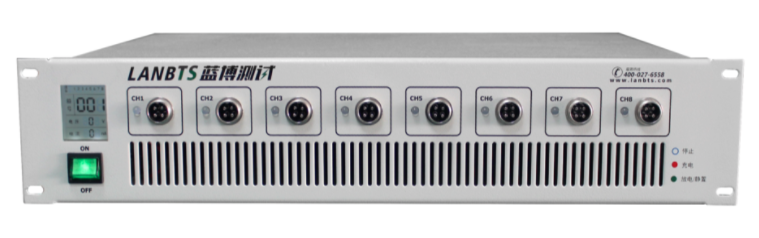 型号：BT2016A（普通款）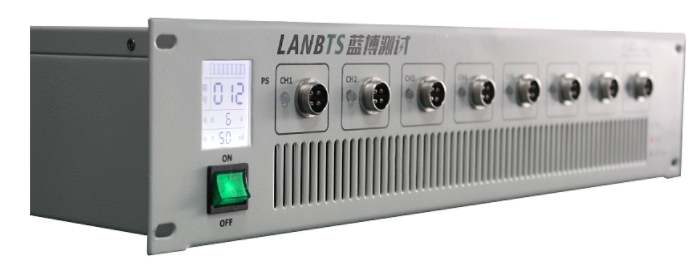 型号：BT2016A（普通款）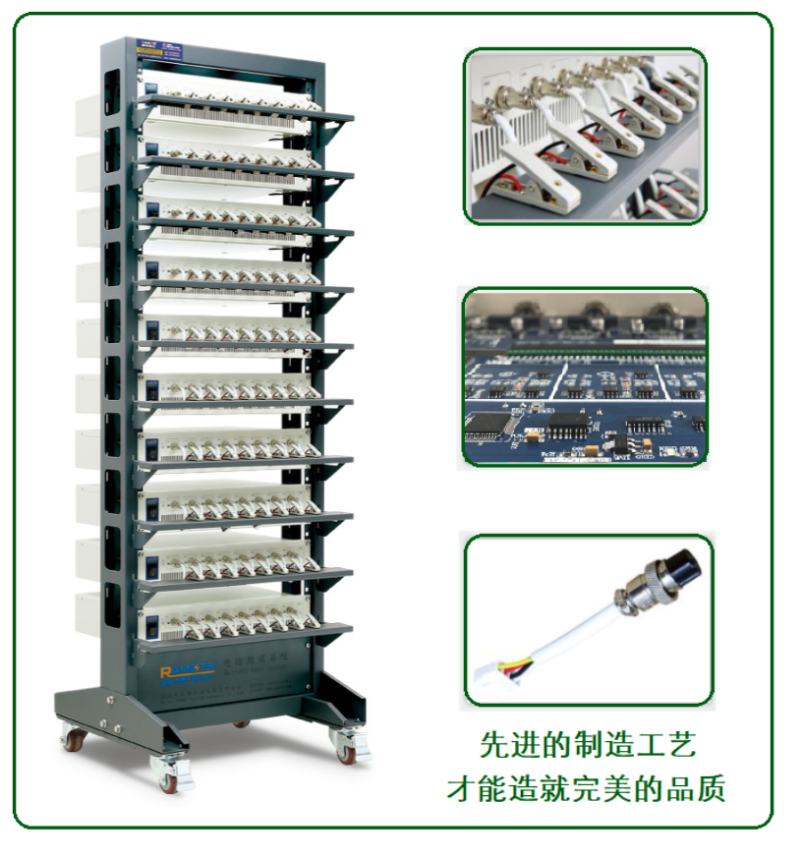 三、产品外观图--BT2018A（超薄款）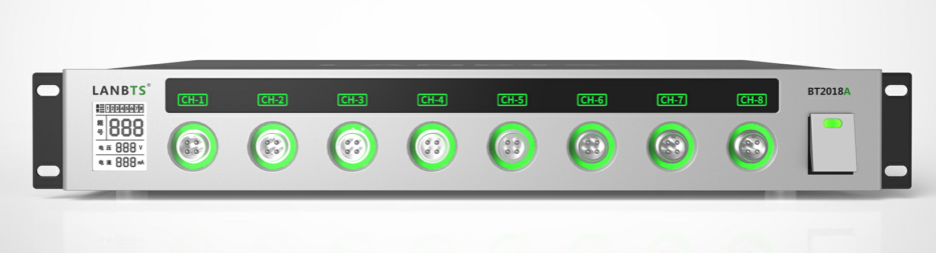 型号：BT2018A（超薄款）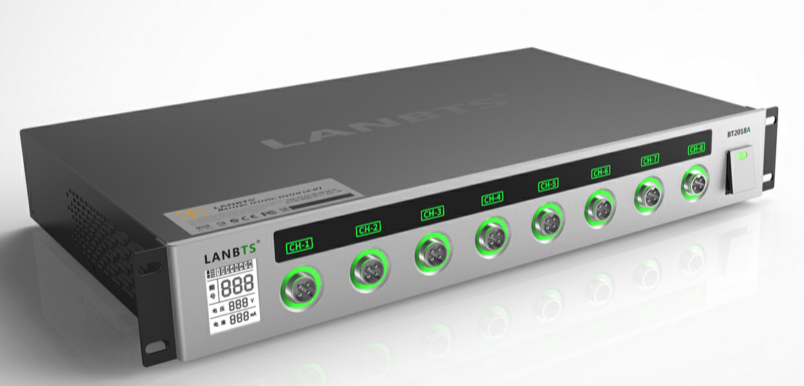 型号：BT2018A（超薄款）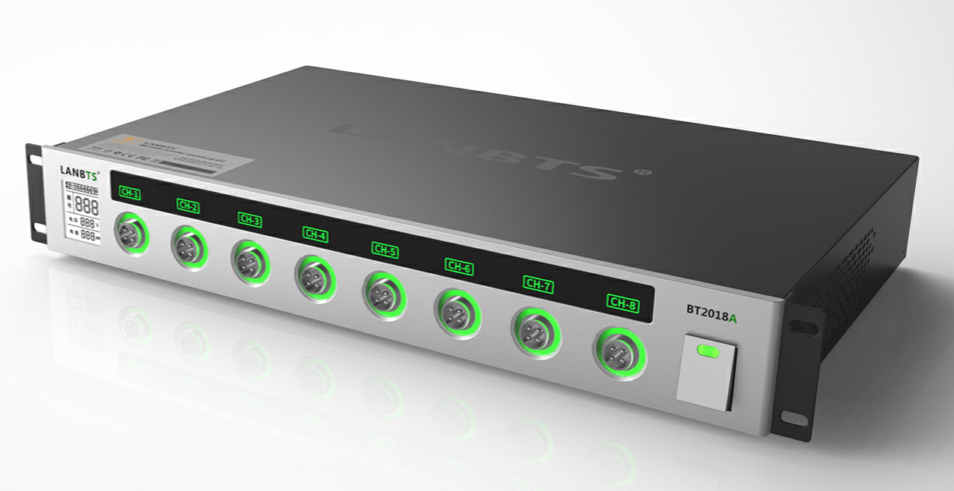 型号：BT2018A（超薄款）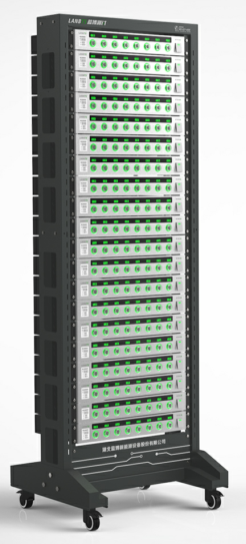 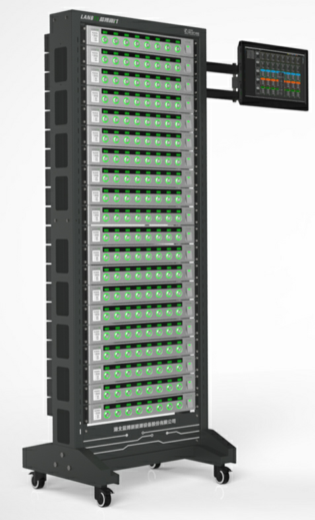         20台组合柜                                 电脑与机柜组合一体四、产品外观图--BT2018A（超薄款）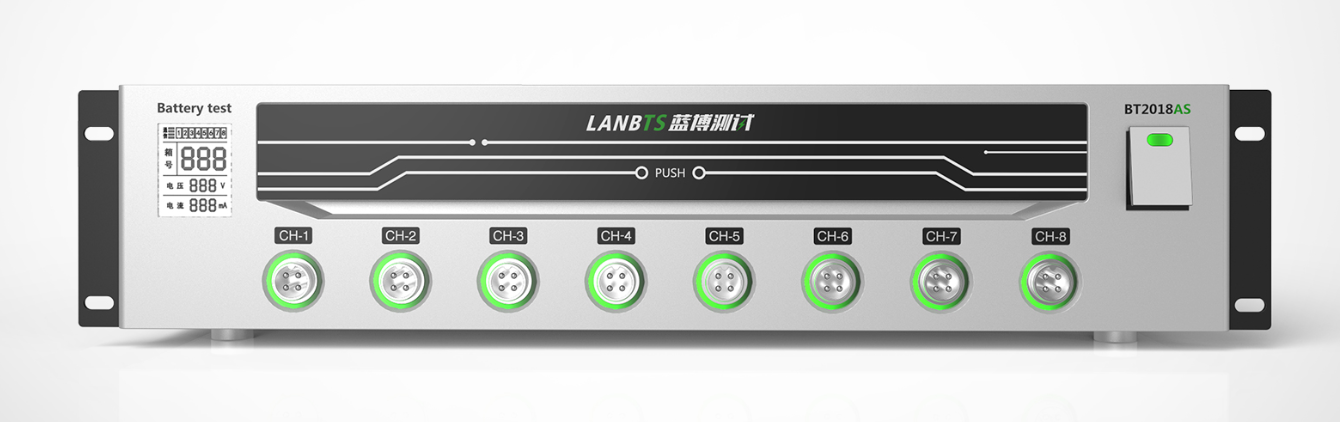 型号：BT2018AS（电池测试舱款）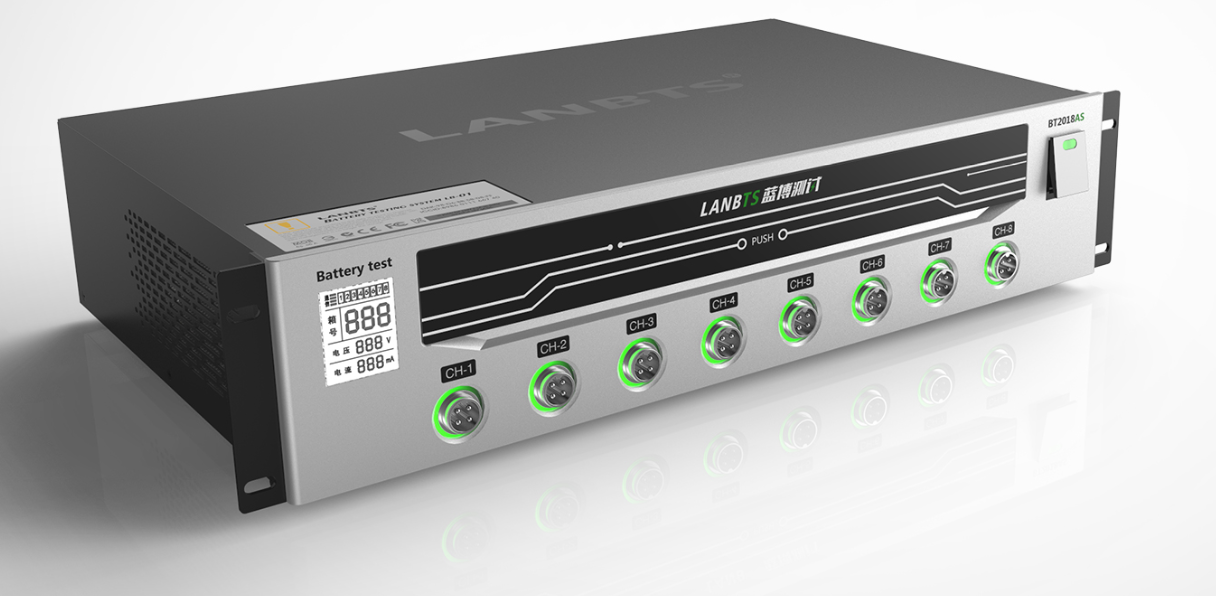 型号：BT2018AS（测试舱款）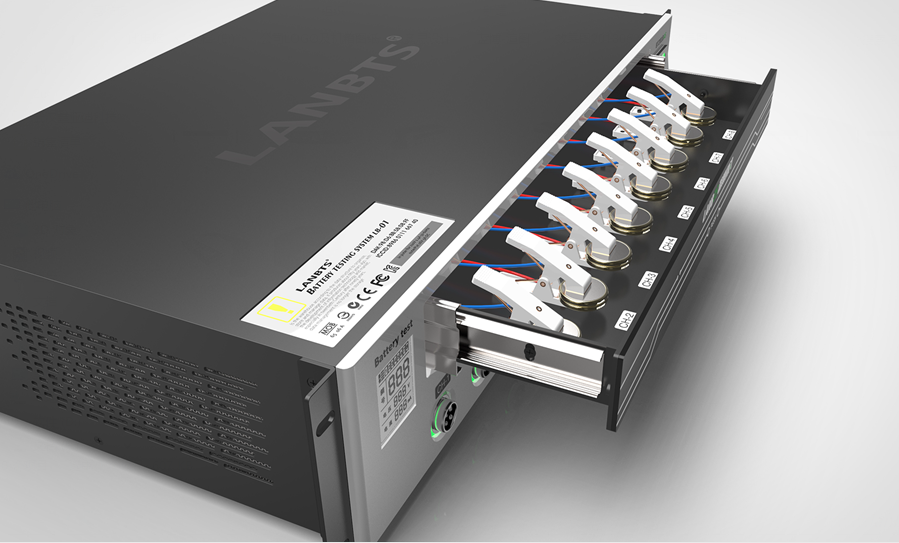 型号：BT2018AS（测试舱款）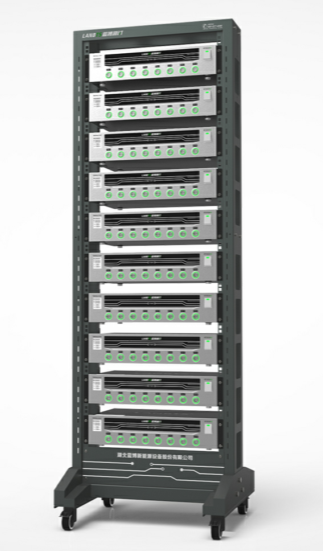 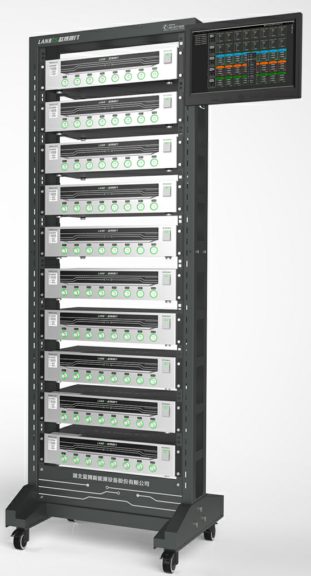 20台组合柜                          电脑与机柜组合一体五、蓝博电池测试系统专用软件蓝博电池测试系统控制软件和数据分析软件借鉴了国外同类产品的优点，结合国内用户的使用习惯，我们做了全新的开发。软件采用.NET架构，WIN10风格、平面化设计、运算速度更流畅，数据处理更强大，而且编程方案可编辑等特点。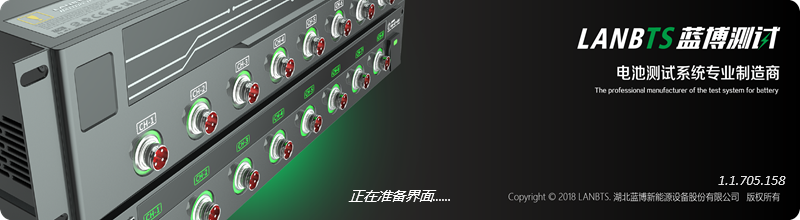 软件启动画面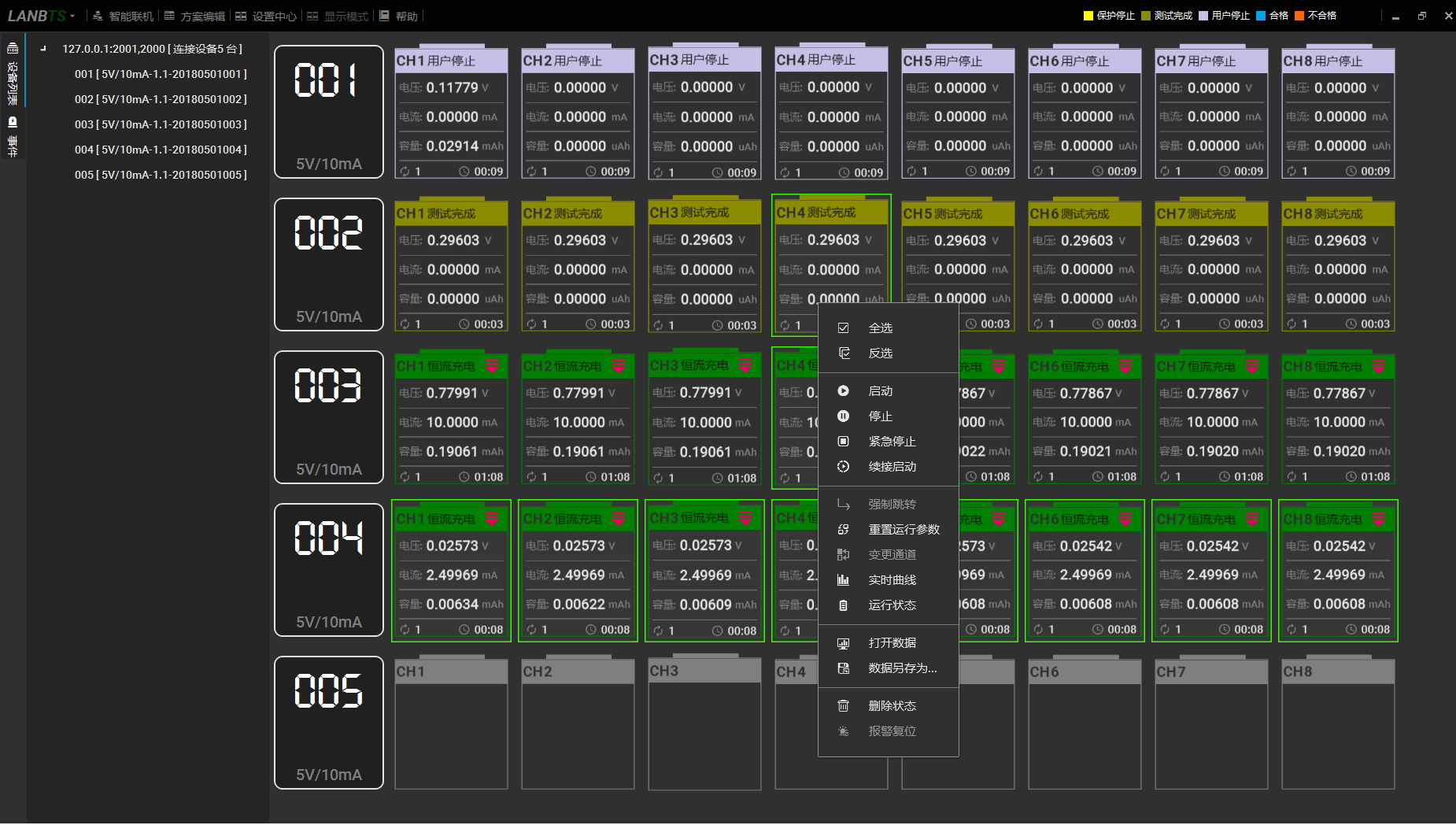 蓝博电池测试系统监控界面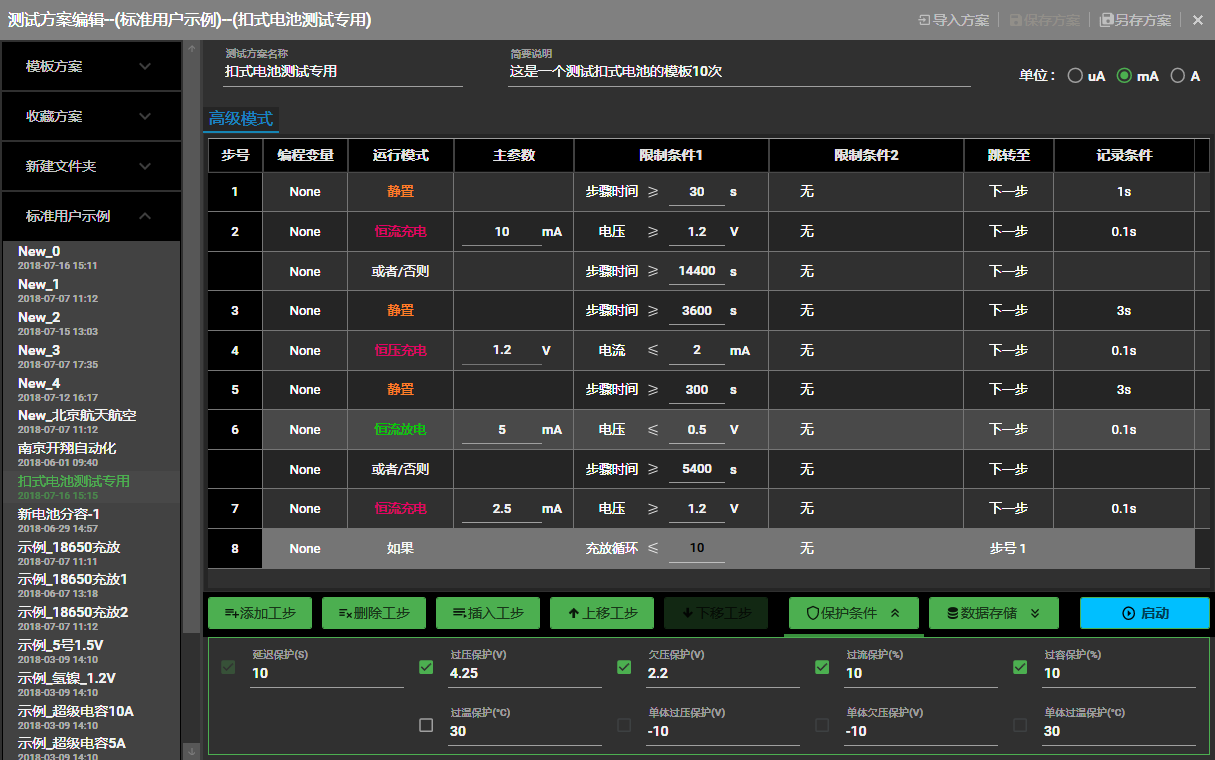 测试方案编辑界面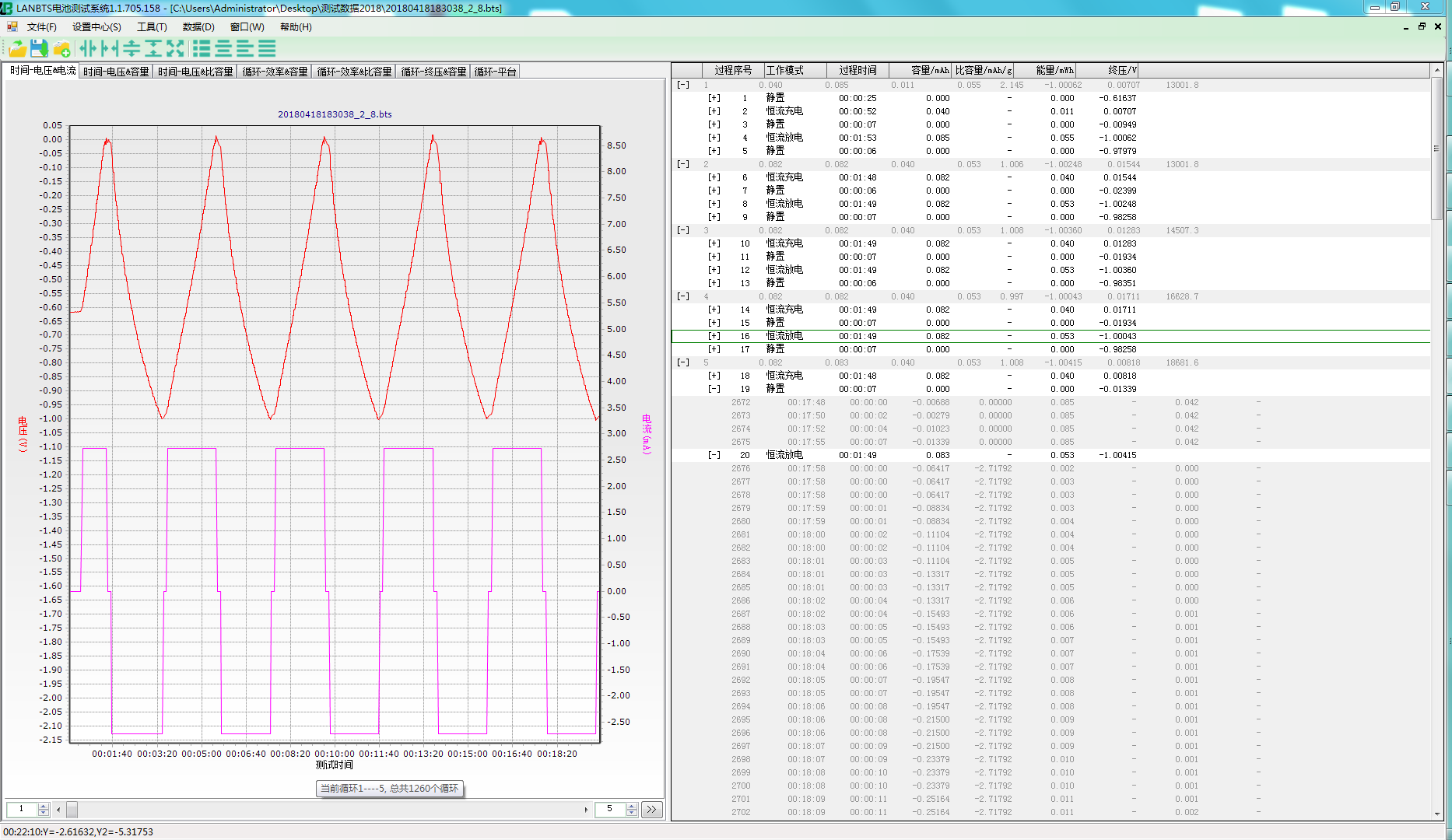 数据分析软件界面适用于：大专院校、科研机构、电池材料生产及电池生产企业对扣式电池、模拟电池、半电池、三电池电池、超级电容器等相关电化学方面的测试测试项目：充放电详细数据、循环寿命、充放电曲线、充放电效率、比容量、比能量、直流电阻、漏电（自放电）电流等适用于：大专院校、科研机构、电池材料生产及电池生产企业对扣式电池、模拟电池、半电池、三电池电池、超级电容器等相关电化学方面的测试测试项目：充放电详细数据、循环寿命、充放电曲线、充放电效率、比容量、比能量、直流电阻、漏电（自放电）电流等适用于：大专院校、科研机构、电池材料生产及电池生产企业对扣式电池、模拟电池、半电池、三电池电池、超级电容器等相关电化学方面的测试测试项目：充放电详细数据、循环寿命、充放电曲线、充放电效率、比容量、比能量、直流电阻、漏电（自放电）电流等适用于：大专院校、科研机构、电池材料生产及电池生产企业对扣式电池、模拟电池、半电池、三电池电池、超级电容器等相关电化学方面的测试测试项目：充放电详细数据、循环寿命、充放电曲线、充放电效率、比容量、比能量、直流电阻、漏电（自放电）电流等型号ModelBT2016ABT2018ABT2018AS产品图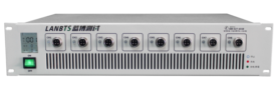 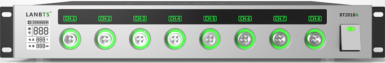 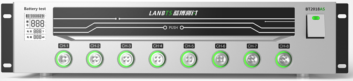 外形特点普通款超薄设计自带扣式电池测试舱产品尺寸长×宽×高=49cm×35cm×10cm长×宽×高=50cm×30cm×7cm长×宽×高=50cm×30cm×10cm组合数量10台/机柜，配有夹具托盘20台/机柜，配有夹具托盘10台/机柜测量精度测试精度：±0.03%FS；稳定度：±0.03%FS测试精度：±0.02%FS；稳定度：±0.02%FS；支持在线校准测试精度：±0.02%FS；稳定度：±0.02%FS；支持在线校准箱体结构箱体采用镀锌板材质，表面喷塑处理工艺面板采用纯铝材质，表面喷沙处理工艺面板采用纯铝材质，表面喷沙处理工艺指示灯双色LED指示，三种状态颜色七彩颜色灯圈设计，多种状态（充电为红色、放电为绿色、静置橙色、测试完成为白色保护停止为黄色等），与控制软件测试完成后的状态信息颜色一致七彩颜色灯圈设计，多种状态（充电为红色、放电为绿色、静置橙色、测试完成为白色保护停止为黄色等），与控制软件测试完成后的状态信息颜色一致测试环境不支持支持环境温度、湿度数据实时显示支持环境温度、湿度数据实时显示CPUARM系列，32位,单核ARM系列，32位,三核ARM系列，32位,三核DA/AD16位/14位16位/24位（目前最高位数）16位/24位（目前最高位数）仪表放大器单AD620仪表放大器双AD620仪表放大器双AD620仪表放大器数据采样频率不少于3条数据/秒（有效数据）不少于10条数据/秒（有效数据）不少于10条数据/秒（有效数据）通道数8通道/台，可独立编程，互不干扰，每台计算机可接入256台。8通道/台，可独立编程，互不干扰，每台计算机可接入256台。8通道/台，可独立编程，互不干扰，每台计算机可接入256台。设备量程电压：3V,5V,6V（可选）    电流：1mA,2mA,5mA,10mA,20mA,50mA,100mA(可选)电压：3V,5V,6V（可选）    电流：1mA,2mA,5mA,10mA,20mA,50mA,100mA(可选)电压：3V,5V,6V（可选）    电流：1mA,2mA,5mA,10mA,20mA,50mA,100mA(可选)控制方式恒流源与恒压源采用双闭环结构，高精度线性调整恒流源与恒压源采用双闭环结构，高精度线性调整恒流源与恒压源采用双闭环结构，高精度线性调整屏显信息3寸LCD（箱号、电压量程、电流量程、通信状态、通道号等）亮度可调节3寸LCD（箱号、电压量程、电流量程、通信状态、通道号等）亮度可调节3寸LCD（箱号、电压量程、电流量程、通信状态、通道号等）亮度可调节散热方式风冷，风机转速支持程控、温控、全速三种模式可选风冷，风机转速支持程控、温控、全速三种模式可选风冷，风机转速支持程控、温控、全速三种模式可选通讯方式USB/RS485，采用光电隔离技术，并且软件可自动搜寻接入计算机的所有设备USB/RS485，采用光电隔离技术，并且软件可自动搜寻接入计算机的所有设备USB/RS485，采用光电隔离技术，并且软件可自动搜寻接入计算机的所有设备基准特性采用美国专用基准集成芯片；温度系数：5ppm/℃（最大值）采用美国专用基准集成芯片；温度系数：5ppm/℃（最大值）采用美国专用基准集成芯片；温度系数：5ppm/℃（最大值）接入方式四线制、支持三电极测量；扣式夹具、鳄鱼夹具、聚合物夹具等（用户可选）四线制、支持三电极测量；扣式夹具、鳄鱼夹具、聚合物夹具等（用户可选）四线制、支持三电极测量；扣式夹具、鳄鱼夹具、聚合物夹具等（用户可选）输入阻抗≥10GΩ（静置状态下漏电流<0.1nA，停电状态下电池与设备完全断开）≥10GΩ（静置状态下漏电流<0.1nA，停电状态下电池与设备完全断开）≥10GΩ（静置状态下漏电流<0.1nA，停电状态下电池与设备完全断开）软件特性C#平台开发，WIN10风格，平面化设计，适应现在流行操作习惯C#平台开发，WIN10风格，平面化设计，适应现在流行操作习惯C#平台开发，WIN10风格，平面化设计，适应现在流行操作习惯测试方案特性方案脚本独立(可任意拷贝、创建、修改、删除等)、循环控制,数据分析,数据库集中管理,实时曲线、曲线比较等方案脚本独立(可任意拷贝、创建、修改、删除等)、循环控制,数据分析,数据库集中管理,实时曲线、曲线比较等方案脚本独立(可任意拷贝、创建、修改、删除等)、循环控制,数据分析,数据库集中管理,实时曲线、曲线比较等模式编辑特性根据运行模式智能判断逻辑关系，提示错误操作，并自动填入主参数及截止条件参数，也可手动修改根据运行模式智能判断逻辑关系，提示错误操作，并自动填入主参数及截止条件参数，也可手动修改根据运行模式智能判断逻辑关系，提示错误操作，并自动填入主参数及截止条件参数，也可手动修改模式操作特性启动、停止、续接启动、强制跳转、参数重置、变更通道等启动、停止、续接启动、强制跳转、参数重置、变更通道等启动、停止、续接启动、强制跳转、参数重置、变更通道等运行模式静置、恒流充电、恒流放电、恒压充电、恒阻放电、恒功率充电、恒功率放电、倍率充电、倍率放电静置、恒流充电、恒流放电、恒压充电、恒阻放电、恒功率充电、恒功率放电、倍率充电、倍率放电静置、恒流充电、恒流放电、恒压充电、恒阻放电、恒功率充电、恒功率放电、倍率充电、倍率放电显示位数6位有效数字（电压:×.×××××；电流：×.×××××）6位有效数字（电压:×.×××××；电流：×.×××××）6位有效数字（电压:×.×××××；电流：×.×××××）DCIR测试支持定点进行DCIR的计算支持定点进行DCIR的计算支持定点进行DCIR的计算截止条件终止电压、电流、容量、时间、负斜率等终止电压、电流、容量、时间、负斜率等终止电压、电流、容量、时间、负斜率等数据展现方式座标曲线（X、Y座标可自定义）、图形、数据列表（过程、明细分层）座标曲线（X、Y座标可自定义）、图形、数据列表（过程、明细分层）座标曲线（X、Y座标可自定义）、图形、数据列表（过程、明细分层）测试事件记录对测试过程中所有测试事件具有记录功能，如：运行、停止、保护信息、参数重置、通道变更、在线校准等对测试过程中所有测试事件具有记录功能，如：运行、停止、保护信息、参数重置、通道变更、在线校准等对测试过程中所有测试事件具有记录功能，如：运行、停止、保护信息、参数重置、通道变更、在线校准等循环嵌套具有嵌套循环功能，最大支持3层嵌套具有嵌套循环功能，最大支持3层嵌套具有嵌套循环功能，最大支持3层嵌套循环次数1-99999次1-99999次1-99999次数据采样方式时间变化△t：50ms---3600S；电压变化△U：1mV---50V；电流变化△I：10uA--5000mA时间变化△t：50ms---3600S；电压变化△U：1mV---50V；电流变化△I：10uA--5000mA时间变化△t：50ms---3600S；电压变化△U：1mV---50V；电流变化△I：10uA--5000mA数据导出可导成EXCEL、TXT、图形可导成EXCEL、TXT、图形可导成EXCEL、TXT、图形数据另存支持单个或多个数据另存，多个数据另存自动新建文件夹，文件名自动加入启动时间及箱号和通道号，便于数据管理支持单个或多个数据另存，多个数据另存自动新建文件夹，文件名自动加入启动时间及箱号和通道号，便于数据管理支持单个或多个数据另存，多个数据另存自动新建文件夹，文件名自动加入启动时间及箱号和通道号，便于数据管理保护条件延迟保护、过压、欠压、过流、过容、过温、单体过压、单体欠压、（单体过温保护*）等，延迟保护、过压、欠压、过流、过容、过温、单体过压、单体欠压、（单体过温保护*）等，延迟保护、过压、欠压、过流、过容、过温、单体过压、单体欠压、（单体过温保护*）等，运行保护支持停电保护、通讯间断保护、电脑死机保护、系统死机保护支持停电保护、通讯间断保护、电脑死机保护、系统死机保护支持停电保护、通讯间断保护、电脑死机保护、系统死机保护报警方式测试完成提醒、安全保护报警、异常错误报警、弹幕提示信息测试完成提醒、安全保护报警、异常错误报警、弹幕提示信息测试完成提醒、安全保护报警、异常错误报警、弹幕提示信息软件升级支持网络远程推送，在线升级支持网络远程推送，在线升级支持网络远程推送，在线升级